Объединение «Мир игрушек»Группа № 5, II год обученияТема дистанционного занятия № 13,14 кукла из фетра «Белоснежка».       Любимый образ нежной Белоснежки можно воплотить в фетре, который даст возможность передать внешнее сходство с известным персонажем из мультфильма. Если сшить всех главных персонажей, то можно ставить домашние кукольные спектакли.         Белоснежка из фетра подойдет для создания детского мобиля, гирлянды, пальчикового театра, панно. 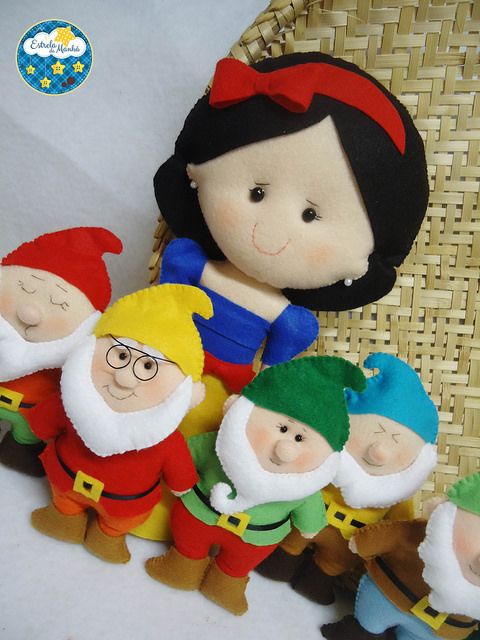 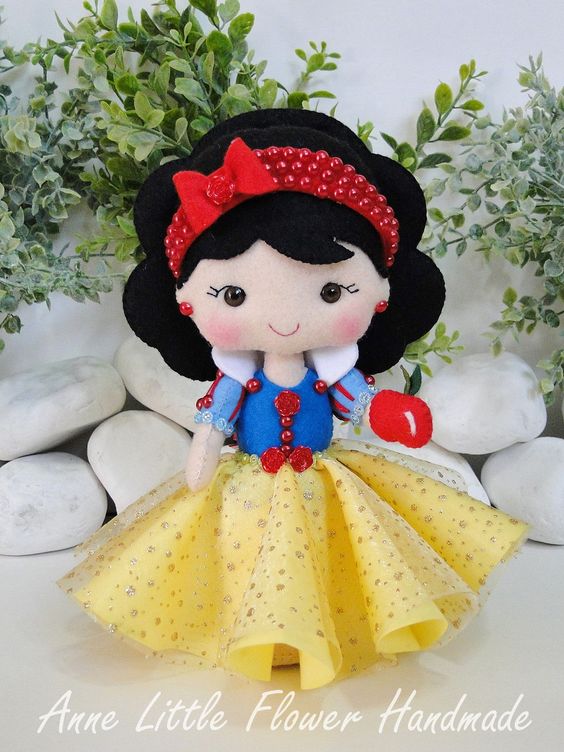 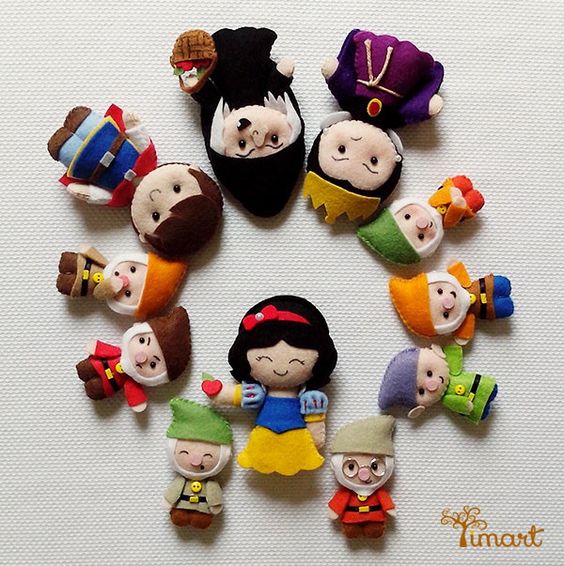 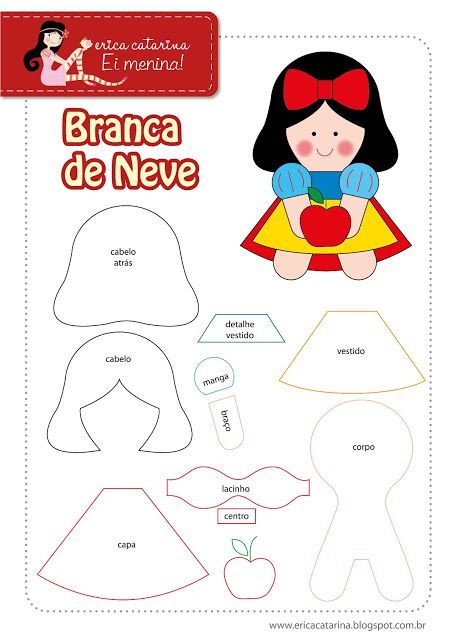 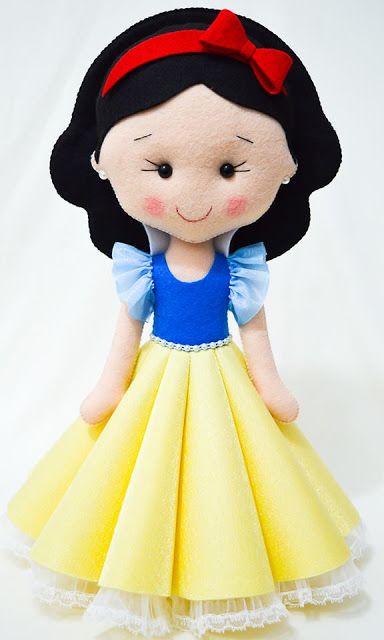 